Об утверждении Плана проведения экспертизы нормативных правовых актов Козловского района Чувашской Республики, затрагивающих вопросы осуществления предпринимательской и инвестиционной деятельности, на 2017 годВ соответствии с Порядком проведения экспертизы нормативных правовых актов Козловского района Чувашской Республики, затрагивающих вопросы осуществления предпринимательской и инвестиционной деятельности, утвержденным постановлением администрации Козловского района Чувашской Республики от 16 ноября 2015 года № 549:1.Утвердить прилагаемый План проведения экспертизы нормативных правовых актов Козловского района Чувашской Республики, затрагивающих вопросы осуществления предпринимательской и инвестиционной деятельности, на 2017 год (далее - План).2. Отделу экономического развития, промышленности, торговли и имущественных отношений администрации Козловского района обеспечить:- проведение публичных консультаций по нормативным правовым актам с представителями предпринимательского сообщества;- исследование нормативных правовых актов на предмет выявления положений, необоснованно затрудняющих осуществление предпринимательской и инвестиционной деятельности;- составление заключений об экспертизе нормативных правовых актов, включенных в План.3. Контроль за исполнением настоящего распоряжения возложить на начальника отдела экономического развития, промышленности, торговли и имущественных отношений администрации Козловского района Пушкова Г.М.И.о. главы администрации Козловского района                                                                                             И.В. Рожков Утвержден распоряжением администрации Козловского района №302 от «19» декабря 2016г.План проведения экспертизы нормативных правовых актов Козловского района Чувашской Республики, затрагивающих вопросы осуществления предпринимательской и инвестиционной деятельности, на 2017 годЧаваш РеспубликинКуславкка районАдминистрацийеХУШУЧувашская республикаАДМИНИСТРАЦИЯКозловского районаРАСПОРЯЖЕНИЕЧувашская республикаАДМИНИСТРАЦИЯКозловского районаРАСПОРЯЖЕНИЕЧувашская республикаАДМИНИСТРАЦИЯКозловского районаРАСПОРЯЖЕНИЕ        ___________г. № ____        ___________г. № ____        ___________г. № ____19.12.2016 г. № 302       Куславкка хули       Куславкка хули       Куславкка хули             город Козловка№ ппНаименование нормативного правового актаЗаявительДата начала проведения экспертизыОтветственный исполнительОтветственные исполнители администрации Козловского района1.Постановление администрации Козловского района от 31 мая 2013 г. № 378 «Об определении границ прилегающих территорий, на которых не допускается розничная продажа алкогольной продукции»Администрация Козловского районаАвгуст 2017 г.Администрация Козловского районаОтдел экономического развития, промышленности, торговли и имущественных отношений2.Постановление администрации Козловского района от 27 июня 2014 г. № 416 «Об индустриальных парках на территории Козловского района Чувашской Республики»Администрация Козловского районаНоябрь 2017 г.Администрация Козловского районаОтдел экономического развития, промышленности, торговли и имущественных отношений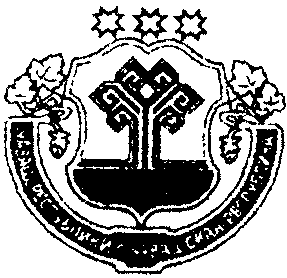 